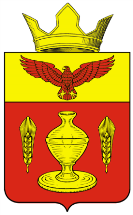 ВОЛГОГРАДСКАЯ ОБЛАСТЬПАЛЛАСОВСКИЙ МУНИЦИПАЛЬНЫЙ РАЙОН
ГОНЧАРОВСКИЙ СЕЛЬСКИЙ СОВЕТРЕШЕНИЕ«09» июня 2016 год	                     п. Золотари	                                   №9/3О внесении изменений и дополненийв Решение №1/2 от 18.01.2016г. «Об утверждении плана работы Гончаровского сельского Совета  на 2016 год»           С целью приведения законодательства Гончаровского сельского поселения в соответствии с действующим законодательством, руководствуясь статьей 7 Федерального закона от 06 октября 2003 года № 131-ФЗ «Об общих принципах организации местного самоуправления в Российской Федерации», Гончаровский сельский СоветРЕШИЛ :  1.Внести изменения и дополнения в  Решение №1/2 от 18.01.2016г. «Об утверждении плана работы Гончаровского сельского Совета  на 2016 год».   1.1 Раздел «Июнь» Плана работы Гончаровского сельского Совета (третьего созыва) на 2016 год дополнить пунктом 15.1 следующего содержания:   2. Контроль за исполнением настоящего решения, оставляю за собой.    3. Настоящее решение обнародовать. Глава Гончаровского                                                                       К.У. Нуркатовсельского поселения	Рег. №25/2016          15.1О внесении изменений и дополнений в Решение №37/1 от «12» ноября  2015г.  «О Положении об установлении, изменении и отмене местных налогов и сборов на территории Гончаровского сельского поселения Палласовского муниципального района на 2016 год и на период до 2018 года» с учетом вступающих в законную силу изменений предусмотренных Федеральным законом №396-ФЗ.Администрация Гончаровского сельского поселенияПостоянная комиссия по бюджетной, налоговой и экономической политикедо 30.06.2016г.